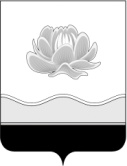 Российская ФедерацияКемеровская областьМысковский городской округСовет народных депутатов Мысковского городского округа(пятый созыв)Р Е Ш Е Н И Еот 22 марта 2016г. №_18-нг.Мыски О внесении изменений в решение Совета народных депутатов Мысковского городского округа от 13.09.2011 № 48-н «Об утверждении Положения о порядке списания безнадежной задолженности по арендной плате и пене перед бюджетом Мысковского городского округа»Рассмотрев протест прокурора города Мыски от 08.12.2015 № 1-139в-2015/2663 на решение Совета народных депутатов Мысковского городского округа от 13.09.2011 № 48-н «Об утверждении Положения о порядке списания безнадежной задолженности по арендной плате и пене перед бюджетом Мысковского городского округа», в соответствии со статьями 416, 418 и 419 Гражданского кодекса Российской Федерации, статьей 62 Бюджетного кодекса Российской Федерации, статьей 142 Федерального закона от 26.10.2002 № 127-ФЗ «О несостоятельности (банкротстве)», в целях упорядочения деятельности по признанию безнадежной к взысканию и списанию задолженности по арендной плате и пене перед бюджетом Мысковского городского округа, Совет народных депутатов Мысковского городского округар е ш и л:1. Протест прокурора города Мыски от 08.12.2015 № 1-139в-2015/2663 на решение Совета народных депутатов Мысковского городского округа от 13.09.2011 № 48-н «Об утверждении Положения о порядке списания безнадежной задолженности по арендной плате и пене перед бюджетом Мысковского городского округа» удовлетворить частично.2. Внести в решение Совета народных депутатов Мысковского городского округа от 13.09.2011 № 48-н «Об утверждении Положения о порядке списания безнадежной задолженности по арендной плате и пене перед бюджетом Мысковского городского округа» (далее - решение), следующие изменения:2.1. преамбулу решения изложить следующим образом:«В соответствии со статьями 416, 418 и 419 Гражданского кодекса Российской Федерации, статьей 62 Бюджетного кодекса Российской Федерации, статьей 142 Федерального закона от 26.10.2002 № 127-ФЗ «О несостоятельности (банкротстве)», в целях упорядочения деятельности по признанию безнадежной к взысканию и списанию задолженности по арендной плате и пене перед бюджетом Мысковского городского округа, Совет народных депутатов Мысковского городского округа»;2.2. пункт 3.1 раздела 3 Приложения к решению изложить в следующей редакции:«3.1. Безнадежными к взысканию признаются задолженность по арендной плате и пене перед бюджетом Мысковского городского округа, уплата и (или) взыскание которых оказались невозможными в случае:3.1.1. ликвидации организации в соответствии с законодательством Российской Федерации - в части задолженности по арендной плате и пене, не погашенных по причине недостаточности имущества организации и (или) невозможности их погашения учредителями (участниками) указанной организации в пределах и порядке, которые установлены законодательством Российской Федерации;3.1.2. признания банкротом индивидуального предпринимателя в соответствии с Федеральным законом от 26.10.2002 № 127-ФЗ «О несостоятельности (банкротстве)» - в части задолженности по арендной плате и пене, не погашенных по причине недостаточности имущества должника;3.1.3. смерти физического лица или объявления его умершим в порядке, установленном гражданским процессуальным законодательством Российской Федерации, - в части задолженности по арендной плате и пене, в размере, превышающем стоимость его наследственного имущества, в том числе в случае перехода наследства в собственность Российской Федерации;3.1.4. принятия судом акта, в соответствии с которым орган местного самоуправления утрачивает возможность взыскания задолженности по арендной плате и пене, в связи с истечением установленного срока их взыскания, в том числе вынесения им определения об отказе в восстановлении пропущенного срока подачи заявления в суд о взыскании задолженности по арендной плате и пене;3.1.5. вынесения судебным приставом-исполнителем постановления об окончании исполнительного производства при возврате взыскателю исполнительного документа по основаниям, предусмотренным пунктами 3 и 4 части 1 статьи 46 Федерального закона от 02.10.2007 № 229-ФЗ «Об исполнительном производстве», если с даты образования задолженности по арендной плате и пене прошло более пяти лет, в следующих случаях:ее размер не превышает размера требований к должнику, установленного законодательством Российской Федерации о несостоятельности (банкротстве) для возбуждения производства по делу о банкротстве;судом возвращено заявление о признании должника банкротом или прекращено производство по делу о банкротстве в связи с отсутствием средств, достаточных для возмещения судебных расходов на проведение процедур, применяемых в деле о банкротстве;»;2.3. пункт 3.2 раздела 3 Приложения к решению изложить в следующей редакции:«3.2. Перечень документов, подтверждающих обстоятельства признания безнадежными к взысканию задолженности по арендной плате и пене перед бюджетом Мысковского городского округа:3.2.1. При наличии основания, указанного в подпункте 3.1.1 пункта 3.1 настоящего Положения:а) справка КУМИ о суммах задолженности по арендной плате и пене;б) выписка из Единого государственного реестра юридических лиц, содержащая сведения о государственной регистрации юридического лица в связи с его ликвидацией.3.2.2. При наличии основания, указанного в подпункте 3.1.2 пункта 3.1 настоящего Положения:а) справка КУМИ о суммах задолженности по арендной плате и пене;б) копия решения арбитражного суда о признании должника банкротом, заверенная гербовой печатью соответствующего арбитражного суда;в) копия определения арбитражного суда о завершении конкурсного производства, заверенная гербовой печатью соответствующего арбитражного суда;г) выписка из Единого государственного реестра индивидуальных предпринимателей, содержащая сведения о государственной регистрации прекращения физическим лицом деятельности в качестве индивидуального предпринимателя.3.2.3. При наличии основания, указанного в подпункте 3.1.3 пункта 3.1 настоящего Положения:а) копия свидетельства о смерти физического лица или копия судебного решения об объявлении физического лица умершим;б) копия свидетельства о праве на наследство;в) копии документов, удостоверяющих личность физических лиц, принимающих наследство;г) сведения о стоимости наследственного имущества;д) документ, подтверждающий уплату наследником умершего или объявленного судом умершим физического лица задолженности по арендной плате и пене в размере стоимости наследственного имущества, или документ о невозможности взыскания указанной задолженности с наследника;е) справка КУМИ о суммах задолженности по арендной плате и пене.3.2.4. При наличии основания, указанного в подпункте 3.1.4 пункта 3.1 настоящего Положения:а) копия вступившего в законную силу акта суда, содержащего в мотивировочной или резолютивной части положение, в соответствии с которым орган местного самоуправления утрачивает возможность взыскания задолженности по арендной плате и пене в связи с истечением установленного срока их взыскания, в том числе копия определения об отказе в восстановлении пропущенного срока подачи заявления в суд о взыскании задолженности по арендной плате и пене, заверенные гербовой печатью соответствующего суда;б) справка КУМИ о суммах задолженности по арендной плате и пене.3.2.5. При наличии основания, указанного в подпункте 3.1.5 пункта 3.1 настоящего Положения:а) копия постановления судебного пристава-исполнителя об окончании исполнительного производства при возврате взыскателю исполнительного документа по основаниям, предусмотренным пунктами 3 и 4 части 1 статьи 46 Федерального закона от 02.10.2007 № 229-ФЗ «Об исполнительном производстве»;б) справка КУМИ о суммах задолженности по арендной плате и пене;в) определение суда о возвращении заявления о признании должника банкротом или о прекращении производства по делу о банкротстве в связи с отсутствием средств, достаточных для возмещения судебных расходов на проведение процедур, применяемых в деле о банкротстве.».3. Настоящее решение направить главе Мысковского городского округа для подписания и опубликования (обнародования) в установленном порядке.4. Настоящее решение направить в прокуратуру города Мыски.5. Настоящее решение вступает в силу в день, следующий за днем его официального опубликования.6. Контроль за исполнением настоящего решения возложить на комитет Совета народных депутатов Мысковского городского округа по развитию экономики, бюджету, налогам и финансам (А.М. Кульчицкий).Председатель Совета народных депутатовМысковского городского округа					                Е.В.ТимофеевГлава Мысковского городского округа 		                                           Д.Л.Иванов«25» марта 2016г.          (дата подписания)